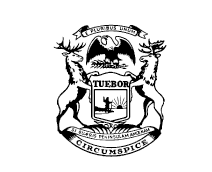 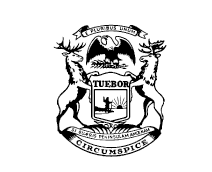 TO:		All Local Health Departments (LHDs)                       Attn:  Medical Director / Health Officer / Director of Environmental Health		Michigan Department of Agriculture and Rural Development (MDARD) 		Attn:  Food and Dairy Division ManagersFROM:	Becky Vought, Local Health Services and Emergency Response Unit Manager		Food and Dairy DivisionDATE:		August 8, 2022SUBJECT:	2022 MDARD Michigan Standardized Trainers Annual Training ConferenceMDARD will be hosting a 2022 Michigan Standardized Trainers Annual Training Conference. The training is limited to MDARD food safety trainers and Local Health Department standardized trainers in the Food Program. We apologize that this training is being held with such short notice and we understand that not everyone will be able to attend the training this year. Attendance is not required to remain in good standing as a standardized trainer.  The conference will be held on October 20 (Noon – 5:00 PM) and October 21 (8:00 AM – Noon) at the Ralph A MacMullan Conference Center, 104 Conservation Drive, Roscommon, Michigan.  The training is free, and a certificate and eight contact hours will be provided to each attendee. MDARD will pay the facility directly for the training, training rooms, lodging, dinner on October 20, breakfast on October 21, and snacks for breaks. Due to COVID-19 MDARD has signed a contract with the RAM Center for everyone attending to have a room to themselves, although the rooms do share bathrooms. The agenda will focus on the role of the standardized trainers in training new employees, risk-based inspections, active managerial control, the licensing of temporaries/STFUs/Mobiles, and other topics to promote consistency within food establishments in Michigan.Standardized Trainers can register for the training by emailing Rodney Blanchard at blanchardr1@michigan.gov to confirm attendance. Distribution List:Standardized Trainer email group			MDARD Food Section Staff		MALEHA Listserv					MALPH ListservKeywords:  Standardized Trainers, Training, 2022